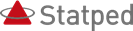 IOPVeien og målet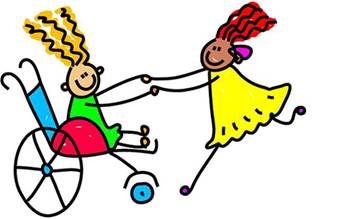 Deltagelse som mål og metode i arbeid med barn og ungdom med omfattende funksjonsnedsettelser. Hvordan bruke individuelle opplæringsplaner (IOP) og individuelle utviklingsplaner (IUP) med vekt på deltakelse, for å sette barnets interesser, ressurser og muligheter i sentrum.   ved psykologspesialist Knut SlåttaMålgruppe Foreldre og fagfolk rundt barn med store funksjonsnedsettelserInnholdDeltagelsesfokusert arbeid med fokus på læring og livskvalitet. Utvikling og bruk av individuelle opplæringsplaner (IOP) og individuelle utviklingsplaner (IUP) med vekt på deltakelse. Utvikling og bruk av kommunikasjons- og aktivitets-pass som beskriver uttrykksmåter, partnerpraksis og gode aktiviteter. Sted og tidStatped midt, Heimdal19. juni 2018Program09.00-09.30 Kaffe09.30-11.30 (med pause) Skolens og barnehagens oppgave: Deltagelse, livsutfoldelse og læring.11.30-12.30 Lunsj i kantina12.30-15.00 Arbeid med IOP/IUP og støttemateriell for god praksis15.00 Slutt. Vel heim.Kurset er gratis for foreldre og fagfolk i elevsaker som er henvist til Statped midt, andre må betale kr. 600.00. Lunsj fås kjøpt i kantina, dagpakke koster 95 kr. Dette må alle deltakere betale sjølv, foreldre får gratis lunsj inkludert i kurset.Maks 60 deltakere. Påmelding  innen 8. juni. Merk om du er foreldre/fagperson i brukersak henvist til Statped.Kontaktperson: siv.helen.ovesen@statped.no randi.wist@statped.no herlaug.hjelmbrekke@statped.no 